МІНІСТЕРСТВО ОСВІТИ І НАУКИ УКРАЇНИПОЛІСЬКИЙ НАЦІОНАЛЬНИЙ  УНІВЕРСИТЕТФакультет інженерії та енергетики
Кафедра електрифікації, автоматизації виробництва та інженерної екологіїКваліфікаційна роботана правах рукописуКарась Олександр Васильович УДК 621.359.4КВАЛІФІКАЦІЙНА РОБОТАОбґрунтування системи електропостачання компресорної станціїмаслозаводу міста(тема роботи)141 «Електроенергетика, електротехніка та електромеханіка»(шифр і назва спеціальності)
Подається на здобуття освітнього ступеня  магістрКваліфікаційна робота містить результати власних досліджень. Використання ідей, результатів і текстів інших авторів мають посилання на відповідне джерело
                                Карась  О.В.___(підпис, ініціали та прізвище здобувача вищої освіти)Керівник роботиДенисюк Анатолій Юрійович(прізвище, ім’я, по батькові)к.т.н., доцент кафедри електрифікації, автоматизації виробництва та інженерної екології(науковий ступінь, вчене звання)Житомир – 2023АНОТАЦІЯКарась О.В. Обґрунтування системи електропостачання компресорної станції маслозаводу міста. Кваліфікаційна робота на здобуття освітнього ступеня магістра за спеціальністю 141 – Електроенергетика, електротехніка та електромеханіка – Поліський  національний  університет, Житомир, 2023.  Основною метою роботи є обгрунтування та розробка оптимальної системи електропостачання  компресорної станції маслозаводу міста. Результатом роботи є визначення кількості трансформаторних підстанцій, типу трансформаторної підстанція для цього підприємства, яке потрібне розташування для розподільчих пунктів, центру електричних навантажень для економічного розподілу електричної енергії. Як наслідок, розроблено схему електропостачання компресорної станції маслозаводуКлючові слова: компресорна станція, цехова силова мережа, система енергопостачання, конденсаторна батарея. ABSTRACTKaras O.V. Justification of the power supply system of the compressor station of the city's oil factory. Qualification work for obtaining a master's degree in specialty 141 - Electric power, electrical engineering and electromechanics - Polissia National University, Zhytomyr, 2023.The main goal of the work is the justification and development of the optimal power supply system for the compressor station of the city's oil factory.The result of the work is the determination of the number of transformer substations, the type of transformer substation for this enterprise, the required location for distribution points, the center of electrical loads for economic distribution of electrical energy. As a result, a power supply scheme for the compressor station of the oil plant was developedKeywords: compressor station, workshop power network, energy supply system, capacitor bank.ЗМІСТВСТУПАктуальність роботи. Перше місце за кількістю споживаної електроенергії належить промисловості, на яку припадає на частку більше 60% енергії, що виробляється в країні. Електрична енергія запускає різноманітні технічні засоби, забезпечує автоматичне управління технологічними процесами тошо. Потреба в електричній енергії зростає з року в рік.Багато показників, які характеризують якість електропостачання взаємопротирічливі. Тому оптимізація системи електропостачання є важливою задачею.Метою роботи є розробка оптимальної системи електропостачання компресорної станції маслозаводу. Досягнення поставленої мети у роботі вирішуються наступні задачі:1. Аналіз споживачів електричної енергії, споживачі промислових підприємств,  структура та склад електрообладнання типового цеху, підходи та методи щодо вибору величини напруги живлення 2. Розробка системи електропостачання компресорної станції маслозаводу  з визначенням кількості трансформаторних підстанцій, типу трансформаторної підстанція для данного підприємства, яке потрібне розташування для розподільчих пунктів, центру електричних навантажень для економічного розподілу електричної енергії.Об'єктом дослідження є аналіз промислових споживачів електричної енергії, структура та склад електрообладнання розглядаємої компресорної станції, методи вибору величин живлючих напруг.Предметом дослідження є система електропостачання компресорної станції маслозаводу з розробкою та розрахунком цехової мережі, побудовою картограм електричних навантажень, вибором потужності силових елементів та розрахунком струмів короткого замикання.Методи досліджень. При виконанні досліджень, використовувалися методи системного аналізу, методи математичного моделювання, методи розрахунку систем електропостачання, методи вибору компромісних рішень, засновані теорії ігор (теорія контрактів).Практична значимість результатів роботи:Розроблені методичні засади, математичні моделі та методи оптимізації вибору системи електропостачання промислового об'єкту, що дозволяють ефективно вирішувати такі практичні завдання:1. Оптимізувати вибір системи електропостачання типового промислового об'єкту в залежності від його профілю, можливостей по встановленню відповідного обладнання, обсягу виробництва тощо, з детальним розрахунком та вибором принципової електричної схеми електропостачання цеху2. У перспективі реалізувати можливість нарощування системи електропостачання за рахунок встановлення додаткового силового обладнання.Перелік публікацій автора за темою дослідження :Карась О.В. ВИБІР ВЕЛИЧИН НАПРУГИ ЖИВЛЕННЯКОМПРЕСОРНОЇ СТАНЦІЇ МАСЛОЗАВОДУ МІСТАМатеріали науково-практичної конференції науково-педагогічних працівників, докторантів, аспірантів та молодих вчених факультету інженерії та енергетики «СТУДЕНТСЬКІ ЧИТАННЯ – 2023» 30 листопада 2023 року. Житомир: Поліський національний університет, 2023.- С 63-68.Денисюк А.Ю., Карась О.В. ВИБІР ЧИСЛА І ПОТУЖНОСТІ СИЛОВИХ ТРАНСФОРМАТОРІВ КОМПРЕСОРНОЇ СТАНЦІЇ МАСЛОЗАВОДУ МІСТАМатеріали науково-практичної конференції науково-педагогічних працівників, докторантів, аспірантів та молодих вчених факультету інженерії та енергетики «СТУДЕНТСЬКІ ЧИТАННЯ – 2023» 30 листопада 2023 року. Житомир: Поліський національний університет, 2023.- С 63-68.Денисюк А.Ю., Карась О.В. ВИБІР СХЕМИ І КОНСТРУКТИВНОГО ВИКОНАННЯ МЕРЕЖІ ЕЛЕКТРИЧНОЇ МЕРЕЖІ  КОМПРЕСОРНОЇ СТАНЦІЇ МАСЛОЗАВОДУМатеріали науково-практичної конференції науково-педагогічних працівників, докторантів, аспірантів та молодих вчених факультету інженерії та енергетики «СТУДЕНТСЬКІ ЧИТАННЯ – 2023» 30 листопада 2023 року. Житомир: Поліський національний університет, 2023.- С 63-68.РОЗДІЛ 1 АНАЛІЗ ХАРАКТЕРИСТИК ЕЛЕКТРООБЛАДНАННЯ КОМПРЕСОРНОЇ СТАНЦІЇ ПРОМИСЛОВОГО ПІДПРИЄМСТВА1.1 Характеристика споживачів електричної енергіїРозрізнюють три характерні групи приймачів електроенергії:1) Приймачі, які працюють в режимі з довготривало-незмінним або мало змінним навантаженням. В цьому режимі електрична машина або апарат може робити довготривало. Прикладами приймачів, які працюють в цьому режимі, є електродвигуни компресори, насоси, вентилятори тощо;2) Приймачі, які працюють в режимі з навантаженням, що триває нетривалий час. Період зупинки машини або апарата настільки довгий, що машина практично встигає охолодитися. 3) Приймачі, які працюють в режимі з навантаженням, яке короткочасно повторюється. Технічні засоби включаються на короткий період, а потім виключаються на короткий період [4].З погляду безперебійності електропостачання електроприймачі поділяють на три категорії [4].Споживачі 1 категорії.аварійне освітлення для продовження роботи і для евакуації людей з приміщень без природного світла.аварійне освітлення, яке передбачає можливість продовження роботи з природнім освітленням.Споживачі 2 категорії.робоче і евакуаційне освітлення основних промислових приміщень з природним освітленням.Споживачі 3 категорії. робоче освітлення допоміжних приміщень з природним освітленням при кількості працюючих менше 50 чоловік (ремонтні майстерні склади).Для забезпечення необхідної ступені надійності при електропостачанні, промислові підприємства розбиті на 3 категорії.Приєднання споживачів електроенергії 1 категорії здійснюється до мереж і установок, що мають два незалежних одне від одного джерела електропостачання або де включення резервного джерела здійснюється автоматично після відключення робочого живлення шляхом спрацювання пристрою АВР (автоматичне включення резерву).При знаходженні на підприємстві тільки одного джерела живлення, підключення споживачів 1 категорії здійснюється до резервних джерел електропостачання (акумуляторні батареї).Для споживачів електроенергії 2 категорії рекомендується використовувати автоматичний або телемеханічний пристрій для вводу резерву, якщо їх використання не збільшує капітальні витрати на електропостачання об’єкта більше ніж на 15% або якщо збільшення цих витрат окупається в нормальні строки (8 років) за рахунок зниження чисельності обслуговуючого персоналу і втрат електроенергії в мережах. Допускається ручний ввід резерву для окремих споживачів 2 категорії шляхом часової перемички шланговим кабелем довжиною до 50 м від пристроїв, надійно забезпечених резервним живленням.Для споживачів 3 категорії допускається пристрій резервування при технічно–економічному обґрунтуванні його доцільності.Джерелом постачання маслозаводу є трансформаторна підстанція, розташована у допоміжному корпусі.Основними струмоприймачами є електродвигуни напругою 380/220 В технологічного і сантехнічного устаткування.Для розподілу електроенергії передбачається розподільний пункт, який отримує живлення від живильного шафи, розташованого в електрощитовій.Для розподілу електроенергії та управління електроприводами використовуються ящики управління, силові ящики, магнітні пускачі типу ПМА і шафи управління, що поставляються комплектно з технологічним обладнанням. Розподільні мережі виконані кабелем  ААБГ, проводом АПВ.Вибір величини освітленості робочих поверхонь прийнятий згідно СНіПП-4-79. Світильники передбачені у виконань, що відповідають характеру виробництва і характеристик середовища приміщень, в яких вони встановлені.В якості джерел світла для приміщень передбачаються світильники з люмінесцентними лампами; для приміщень без постійного перебування обслуговуючого персоналу - світильники з лампами розжарювання.Всі не струмоведучі частини електрообладнання піддані зануленню. В якості занулення провідників використовуються нульові типи живильних кабелів, а також металоконструкції.1.2 Склад електрообладнання типової компресорної станції маслозаводуКомпресорна станція – машина для одержання стисненого повітря. Для забезпечення постійного тиску в повітряній мережі, пом'якшення поштовхів стисненого повітря, уловлювання води і масла з стисненого повітря і створення певного запасу компресорні станції обладнають повітрозбірники (ресиверами).Компресорна станція відноситься до маслозаводу. Призначена для створення високого тиску у системі трубопроводів підприємства. Склад та характеристики електрообладнання компресорної станції показані у табл. 1.1Таблиця 1.1 Технічні характеристики електрообладнанняВстановлена потужність споживачів компресорної станції, включаючи навантаження освітлення, становить ; відстань від проектованого цеха до головної підстанції підприємства - ; струм короткого трифазного замикання на шинах ГПП підприємства -  .1.3 Вибір величин напруг живленняВибір напруги мереж залежить від потужності, яку споживає підприємство, від того на скільки воно далеко від джерела живлення, напруги джерела живлення (особливо для невеликих і середніх підприємств), кількості і одиничної потужності електроприймачів (електродвигуни, електропечі, перетворювачі тощо).Напругу 110 кВ доцільно застосовувати при споживаній промисловим підприємством потужності 10-150 мВА навіть при необхідності відповідної трансформації на РПС.Напруга 35 кВ має економічні переваги при передаванні потужності не більше 10 мВА. Ця напруга може застосовуватися і для розподілу електроенергії на підприємствах вказаної потужності за допомогою трансформаторів 35/0,4-0,66 або 35/6 - 10 кВ, а також для живлення могутніх електроприймачів (сталеплавильні електропечі) на підприємствах більшої потужності;Значення первинної напруги істотно не впливає на економічні показники, важливіше значення напруги, на яку проводиться трансформація.Напруги 10 і 6 кВ застосовуються в живлячих і розподільних мережах невеликих і середніх підприємств і на другій і подальших ступенях розподільних мереж крупних підприємств при застосуванні глибоких введень.Напругу 10кВ необхідно використовувати для внутрішньо заводського  розподілу енергії.Якщо на підприємстві є значна кількість приймачів на 6 кВ, то можуть застосовувати напругу на 6 кВ. Обране для розрахунків підприємство за надійністю електропостачання відноситься до другої категорії.Встановлена потужність споживачів компресорної станції, включаючи навантаження освітлення, становить РН = 900 кВт. Висновки по першому розділуВ даному розділі було наведено основну класифікацію споживачів електроенергії за ступенем надійності.На обраному для розрахунків підприємстві здійснюється серійне виробництво, тому цех належить до другої категорії надійності.Були проаналізовані в даній роботі характеристики споживачів. В результаті аналізу була обрана схема електропостачання цеху та вибірані величини напруг живлення.РОЗДІЛ 2РОЗРАХУНОК СИСТЕМИ ЕЛЕКТРОПОСТАЧАННЯ КОМПРЕСОРНОЇ СТАНЦІЇ МАСЛОЗАВОДУ 2.1 Вибір схеми і конструктивного виконання цехової мережіВ залежності від схеми цехові мережі поділяються на радіальні, магістральні і змішані [5].На основі аналізу розміщення технологічного обладнання обираємо змішану схему цехової мережі (Рис. 2.1).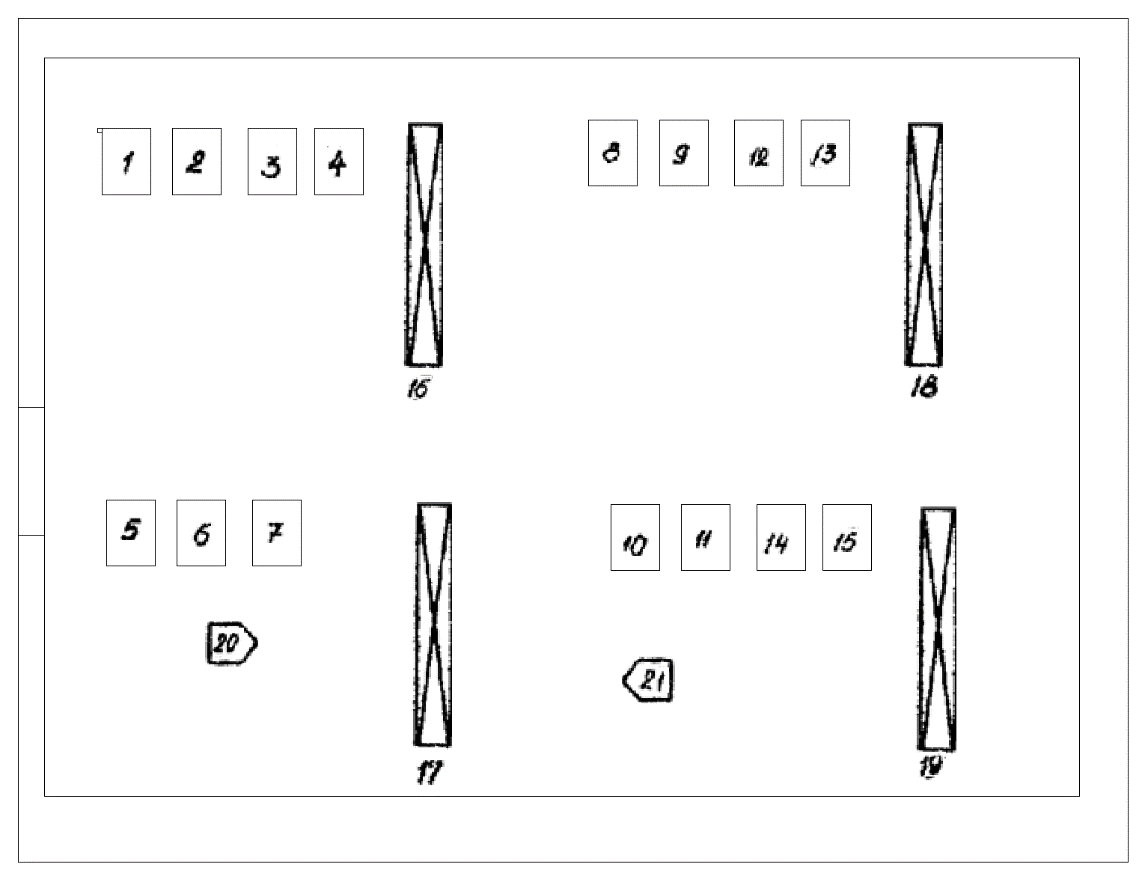 Рисунок 2.1 Схема цехової мережіПередбачається використання комплектних розподільчих шинопроводів; кабелі від ТП до шинопроводів розподільчих піунктів прокладені в землі у трубах. 2.1.1 Розрахунок цехової мережі Дані для розрахунку компресорної станції маслозаводу:Таблиця 2.1Відомість електричних приймачів компресорної станціїПроводимо розрахунки для розподільчих пунктів: РП-1:		,		 (2.1)                    ,	          (2.2)де  – коефіцієнт використання;  – номінальна потужність е/п для електроприймачів з тривалим режимом роботи; tgφ – коефіцієнт потужності;,,,,.б) визначаємо Квгр:	      		                                             (2.3) в) визначаємо Км :			,                                              (2.4)                                      ,	                                    (2.5)де  – коефіцієнт максимуму;- сумарне значення активної середньої потужності е/п., якщо    ,                                   , якщо                  (2.6)г) визначаємо повне розрахункове навантаження:РП-2:,,         ,     ,Звідси,.,,,РП-3:,,,Звідси,.,,РП-4:,,,,Звідси,.,,,Результати в таблиці 2.2Таблиця 2.2 Результати розрахунку потужності та навантаження2.1.2 Розрахунок навантажень компресорної станції з урахуванням навантаження електричного освітленняДля побудови картограми активних навантажень компресорної станції методом коефіцієнта попиту визначаємо, розрахункові активні навантаження електроприймачів (е/п) кожного розподільчого пункту :                                                              (2.7)Розрахункове навантаження електричного освітлення визначаємо за питомою потужністю: 		 (2.8)К0П - коефіцієнт попиту освітлювального навантаження; Обираю К0П = 1,5 для люмінесцентних ламп. Повна розрахункова потужність цеху визначається по формулі, кВА:	                   	  	                           (2.9)де  – сумарна активна розрахункова потужність цеху, кВт, яка визначається за формулою: 	                                                (2.10)   де           - реактивна розрахункова потужність цеху, кВАр, яка визначається за формулою: 	                                (2.11)Розрахунок  для РП-1:а) розраховуємо активну потужність електроприймачів за формулою (2.7):,,,б) визначаємо розрахункове навантаження електричного освітлення за:в) знаходимо сумарну активну розрахункову потужність групи е/п:г) визначаємо реактивну розрахункову потужність групи е/п:д) знаходимо повну розрахункову потужність групи е/п:РП-2:,,,,,РП-3:а) розраховуємо активну потужність електроприймачів за формулою (2.7):,,,,б) визначаємо розрахункове навантаження електричного освітлення за:в) знаходимо сумарну активну розрахункову потужність групи е/п:г) визначаємо реактивну розрахункову потужність групи е/п:д) знаходимо повну розрахункову потужність групи е/п:РП-4:,,,,,Вихідні дані та розрахунки заносимо в таблицю 2.3                                                                                           Таблицю 2.32.2 Побудова картограми і визначення центру електричних навантаженьПобудуємо картограму навантажень цеха. Картограму навантажень будуємо на плані ремонтно-механічного цеху.Вибираємо масштаб побудови картограми навантажень. Приймемо радіус круга навантаження компресорного цеху r = 62м. Тоді масштаб картограми навантажень:     	                         (2.12)Визначаємо радіус круга навантаження для кожної ділянки цеха:		               (2.13)Розраховуємо радіуси круга навантаження для кожної ділянки цеха за формулою (2.13):а) розрахунок ділянки РП-1:б) розрахунок ділянки РП-2:в) розрахунок ділянки РП-3:г) розрахунок ділянки РП-4:	Центр електричних навантажень знаходиться за формулами:		                   (2.14)                                    (2.15)Розраховуємо координати центра електричних навантажень (Ц.Е.Н.)  цеха за формулами (2.14), (2.15):Координати ділянокПісля розрахунку позначимо Ц.Е.Н. і радіуси кругів навантаження для кожної ділянки цеха на рисунку 2.2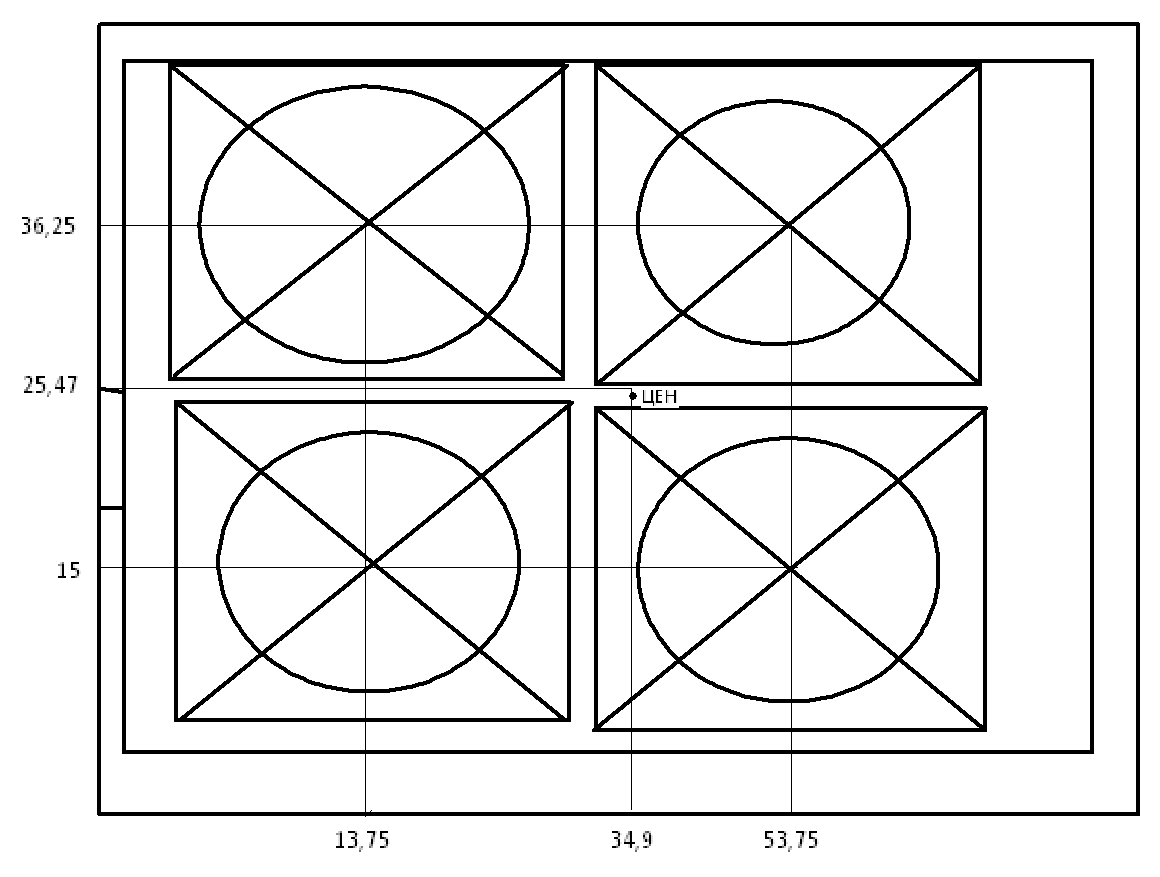 Рисунок 2.2 - картограма навантажень цеху2.3 Вибір числа і потужності силових трансформаторівВ залежності від  категорії споживачів визначимо кількість ТП і число трансформаторів. Порівнюючи річні затрати оберемо найкращий варіант.                                       (2.16)Кількість трансформаторів на трансформаторній повина бути не менше двох. Таким чином, обираємо на трансформаторну підстанцію два трифазних трансформатори з номінальною потужністю Sном = 630 кВА. Вибираємо трансформатор та заносимо довідникові дані до таблиці 2.5Таблиця 2.5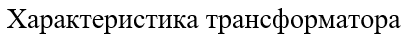 Правильність вибору потужності трансформатора для ТП визначається по коефіцієнтам завантаження в нормальному і аварійному режимах: 	(2.18)                                                                                                          (2.19)Розрахунок втрати потужності в трансформаторі цехової ТП: 			(2.20)					 (2.21)Навантаження з врахуванням втрат буде становити:,                                           (2.22) ,                                         (2.23)                    ,                                           (2.24)                          Таким чином враховуючи розрахунки встановлюємо на ТП два трифазні трансформатор, потужністю 630 кВА і вищою напругою 10 кВ (рис. 2.3). 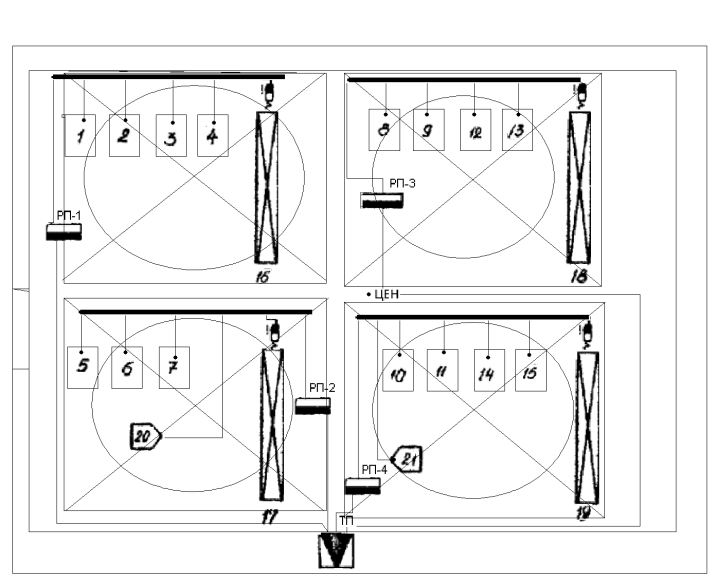 Рисунок 2.3 – Розміщення основних елементів електропостачання цеху2.4 Розрахунок заводського електропостачання та вибір високовольтних вимикачів і перерізу провідниківВисоковольтні вимикачі обираємо за номінальною напругою і розрахунковим струмом [3].                       	              (2.25)Переріз провідників вибираємо за економічною густиною струму:		                                   (2.26)де Jек – економічна густина струму.Для живлення двох трансформаторної цехової підстанції приймаємо дві кабельні лінії напругою 10 кВ прокладених в земляних траншеях. Визначимо струми для ліній напругою 10 кВ:Вибираємо вимикач типу    BB/TEL-10-20/1600 в якого Іном. = 1600 (А) та повний час відключення вимикача з приводом 0,14 с.Перевіримо вибрані вимикач та автомат за умовою:(BB/TEL-10-20/1600)    Обираємо кабелі типу ААБ. Вимикачі селективні застосуємо для захисту.ТП-РП1(лінія):де = 208,34 кВА (табл. 2.2) - розрахункова максимальна потужність.Найбільший пусковий струм:Вибираємо автоматичний вимикач АМ8-М з номінальним струмом Iном.в = 800 А і номінальним струмом розчеплювача Iн.розч = 500 А.Для АМ8-М комутаційний струм Iвідкл. =45 кА (кабель типу ААБГ)Лінія ТП-РП2:Вибираємо автоматичний вимикач АМ8-М з номінальним струмом   Iном.в = 800 А і номінальним струмом розчеплювача Iн.розч = 500 А.Для АМ8-М комутаційний струм Iвідкл. =45 кА. Вибираємо кабель типу ААБГ 3240 + 1150.Лінія ТП-РП3:Вибираємо автоматичний вимикач АМ8-М з номінальним струмом   Iном.в = 800 А і номінальним струмом розчеплювача Iн.розч = 500 А.Для АМ8-М комутаційний струм Iвідкл. =45 кА.Вибираємо кабель типу ААБГ 3240 + 1150.Лінія ТП-РП4:Вибираємо автоматичний вимикач АМ8-М з номінальним струмом   Iном.в = 800 А і номінальним струмом розчеплювача Iн.розч = 500 А.Для АМ8-М комутаційний струм Iвідкл. =45 кА.Заносимо дані в таблицю 2.7Таблиця 2.7Характеристика високовольтних вимикачів і перерізу   провідників лінії ТП-РПСхема електропостачання станції з розрахованими елементами захисту та вибраними провідниками показано на рис. 2.4.  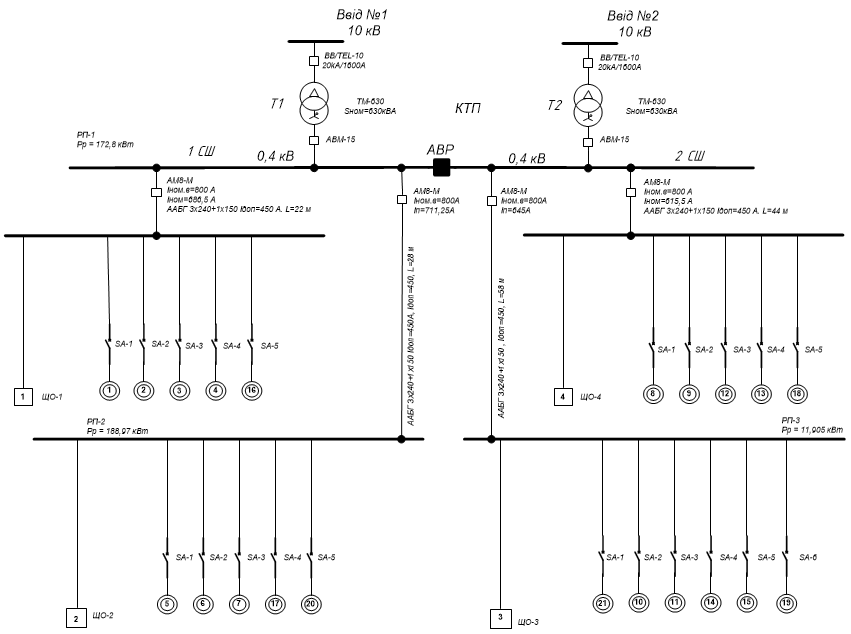 Рисунок 2.4 – Схема електропостачання компресорної станціїТаким чином для компресорної станції, загальна потужність якої 889 кВт, обрані 2 трифазні двох обмоткові трансформатори, так як компресорна станція відноситься до споживачів першої категорії. Перша обмотка трансформатора має з’єднання “трикутник”, а друга - з’єднання “зірка”. Потужність кожного трансформатора 630 кВА, враховуючи всі критерії вибору трансформаторів. На боці напруги 10 кВ встановлюємо вакуумні вимикачі BB/TEL-10-20/1600 для захисту від коротких замикань і великих струмів. Для захисту трансформаторів обрані автомати АВМ-15, які спрацьовують при коротких замиканнях на них і відключають обмотку трансформатора 2 на боці низької напруги 0,4 кВ. Для шини розподілу напруги 0,4 кВ, для заводської мережі брані кабелі ААБГ, перерізом 46 . Для захисту ліній живлення електроприймачів обрані 4 автоматичні вимикачі АМ8-М з номінальним струмом Iном.в = 800 А і номінальним струмом розчеплювача Iн.розч = 500 А. Для АМ8-М комутаційний струм Iвідкл. =45 кА. Для ліній живлення електроприймачів вибираємо кабель типу ААБГ 3240 + 1150.2.5 Розрахунок струмів короткого замиканняРозрахунок струмів короткого замикання виконується З метою перевірки вибраних вимикачів виконаємо розрахунок . Розрахуємо КЗ в точці К1 в точці К2 (рис. 2.5).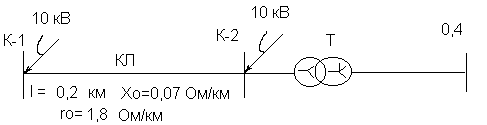 Рисунок 2.5. Схема електричної мережіТрансформатори потужністю Sном.т =630 кВА, напругою 10/0,4 к зв’язані з РП-0,4 кВ кабелем довжиною 11 м. Опори трансформатора: Rт = 1,9 мОм, Xт = 8,6 мОм. В ланцюгу трансформатора встановлено автомат АВМ-15.Струм трифазного КЗ на шинах ТП:Струм КЗ, зумовлений гальмуванням електродвигунів:Максимальне значення струму КЗ на шинах ТП:Отже, вимикачі, вибрані для установки на ТП, умовам комутаційної здатності відповідають.Максимальне значення струму трифазного КЗ на РП:Отже, вимикачі АМ8-М з Iн.відк = 45 кА повністю задовольняють умову комутаційної здатності:		                                 (2.27)де 	tвідк = tс.в + tд + Ta = 0,1 + 0,01 + 0,03 = 0,14 c;Отже, вибрані кабелі задовільняють умовам.Висновки по другому розділу В роботі визначена кількість трансформаторних підстанцій, тип трансформаторної підстанція для цього підприємства, яке розташування потрібне для розподільчих пунктів, центр електричних навантажень для економічного розподілу електричної енергії. Результат проведенних розрахункив цілком задовольняє вимоги ПУЕ, ПТЕ і БНіП.ЗАГАЛЬНІ ВИСНОВКИОсновна спрямованість дослідження даної роботи полягає в обгрунтуванні вибору можливого варіанту системи електропостачання компресорної станції маслозаводу міста .На п ідставі п. 1.2.17. ПУЕ України була обрана друга категорія за ступенем надійності забезпечення електроенергією маслозаводу.В роботі розроблена схема електропостачання компресорної станції промислового підприємства. За визначеною схемою було вибрано число трансформаторів, а також електричних апаратів, було проведено розрахунок освітлення компресорної станції.Компресорна станція призначена для створення високого тиску у системі трубопроводів підприємства. Була розрахована потужність енергетичної установки компресорної станції, яка відповідає сумарному навантаженню приймачів електричної енергії - 889,4 кВт. Ділянки станції містять приймачі невеликої потужності. Приймачі живляться від мережі 380 В. Споживачі є 3-х фазні, напруга силових ланцюгів 380 В, ланцюгів управління - 220 В. Так як цех відноситься до другої категорії за споживанням, то у відповідності до розрахованої установленої потужності обрані для трансформаторної станції 2 трансформатори потужністю 630 кВА, типу ТМ-630.  За потужністю обраний захисний апарат вакуумний вимикач BB/TEL-10-20/1600, характеристики якого задовольняють вимогам за вимикаючою здатністю і автомат АВМ-15 та автомати на лінії АМ-8М, а також вид кабелю, що живить установки електричною енергією марки ААБГ.СПИСОК ВИКОРИСТАНИХ ДЖЕРЕЛУлаштування електроустановок./ Наказ Міненерговугілля України від 21.07.2017 № 4762. Ю.Ф. Романюк. Електричні мережі та системи. Навчальний підручник. – Київ: “Знання”, 2007. – 292 с.3. Лисяк В.Г. Оптимальні режими вузлів навантаження електропостачальних систем. Навчальний посібник,–Львів: “ННІ” 2007. – 251 с.4. П.М. Монтік Електротехніка та електромеханіка. Навчальний посібник – Львів: “Новий Світ”, 2011. –  487 с.5. Електричні мережі та системи.: Навч. посібник для студ. електроенерг. спец. / М. С. Сегеда; Державний ун-т "Львівська політехніка". - Л.: Каменяр, 1999. - 296 с. - Бібліогр.: с.292-296. - ISBN 5-7745-0766-16. Методичні вказівки до курсового проекту з дисципліни "Проектування електричних систем": для студ. спец. 7.090602 "Електричні системи і мережі" / Вінницький держ. технічний ун-т; уклад. Ж. І. Остапчук. - Вінниця: [б.в.], 1998. - 46 с.7. Автоматика електроенергетичних систем. Практикум з дисципліни "Релейний захист та системна автоматика": Навч. посіб. для студ. спец. "Електричні мережі та системи"/О. Є. Рубаненко; Вінницький держ. технічний ун-т. - Вінниця: ВДТУ, 1999. - 63 с.8. Релейний захист та автоматика в електроенергетиці: Навч. посіб. для студ. спец. "Электрична частина електричних станцій", "Електричні мережі та системи", "Електротехнічні системи та системи електроспоживання" / В. М. Кутін [та ін]; Вінницький держ. технічний ун-т. - Вінниця: ВДТУ, 2001. - 104 с.9. Методичні вказівки до вибору схем розподільних пристроїв підстанцій напругою 35-750 кВ з курсу "Електричні системи та мережі" для студентів спеціальності "Електричні системи та мережі"/ Національний технічний ун-т "Харківський політехнічний ін-т" ; уклад. В. П. Волков. - Х.: НТУ "ХПІ", 2001. - 19 с.10. Конструкції повітряних ліний електропередачі. Курсове проектування: навч. посібник для студ. спец. 7.090602 "Електричні системи і мережі" / М. О. Головатюк; Вінницький держ. технічний ун-т. - Вінниця : ВДТУ, 2001. - 107 с.: рис. - Бібліогр.: с. 106-10711. Експлуатація повітряних ліній електропередачі: навч. посіб. для студ. спец. 7.090602 "Електричні системи і мережі" / М. О. Головатюк; Вінницький держ. технічний ун-т. - Вінниця: ВДТУ, 2001. - 129 с.: рис. - Бібліогр.: с. 12912. Електромонтажні роботи. Електричні мережі до 1000 В: Навч. посібник для студ. електротехн. спец. з дисципліни "Робоча професія" / О. Д. Демов [і др.]; Вінницький держ. технічний ун-т. - Вінниця: ВДТУ, 2002. - 55 с.13. Електричні системи та мережі [Текст] : методичні вказівки до виконання курсового проекту для студ. спец. 7.090603 "Електротехнічні системи електроспоживання" денної та заоч. форм навчання / Національний ун-т харчових технологій ; уклад. С. Є. Вакуленко. - К.: НУХТ, 2002. - 51 с.: рис. - Бібліогр.: с. 51-5214. Розрахунки електричних мереж при їх проектуванні: навч. посібник для студ. спец. 7.090601 - "Електричні станції, 7.090602 - "Елетричні системи і мережі" / Ю. В. Лук'яненко [та др.]; Вінницький держ. технічний ун-т. - Вінниця: ВДТУ, 2002. - 111 с.: рис. - Бібліогр.: с.111.15. Електричні мережі систем електропостачання [Текст] : навч. посібник для студ. вищих навч. закл. / Г. Г. Півняк [та ін.]; ред. Г. Г. Півняк; Національний гірничий ун-т. - Д.: НГУ, 2003. - 316 с.: рис. - Бібліогр.: с. 311. - ISBN 966-8271-45-9ВСТУП4РОЗДІЛ1. АНАЛІЗ ХАРАКТЕРИСТИК ЕЛЕКТРООБЛАДНАННЯ КОМПРЕСОРНОЇ СТАНЦІЇ ПРОМИСЛОВОГО ПІДПРИЄМСТВА 7Характеристика споживачів електричної енергії 71.2. Склад електрообладнання типової компресорної станції маслозаводу.101.3.  Вибір величини напруги живлення.11Висновки по розділу 115РОЗДІЛ 2. РОЗРАХУНОК СИСТЕМИ ЕЛЕКТРОПОСТАЧАННЯ КОМПРЕСОРНОЇ СТАНЦІЇ МАСЛОЗАВОДУ 162.1.  Вибір схеми і конструктивного виконання цехової мережі.162.1.1.	Розрахунок цехової мережі 172.1.2.	Розрахунок навантажень компресорної станції з урахуванням навантаження електричного освітлення.222.2.	Побудова картограми і визначення центру електричних навантажень 262.3.	Вибір числа і потужності силових трансформаторів 292.4.	Розрахунок заводського електропостачання та вибір високовольтних вимикачів і перерізу провідників.312.5.	Розрахунок струмів короткого замикання.37Висновки по розділу 239ЗАГАЛЬНІ ВИСНОВКИ40СПИСОК ВИКОРИСТАНИХ ДЖЕРЕЛ41Найменування устаткуванняТипКількість, шт.Потужність, кВтПотужність, кВтНайменування устаткуванняТипКількість, шт.ОдногоВсіх1. Компресори стаціонарні-6503002. Компресори стаціонарні-51005003. Компресори пересувні-210204. Компресори пересувні-215305. Кран-балки2т.44,8519,46. Вентилятори-21020Підсумок-21-889,4НомерНайменуванняКіл-сть1-6Компресор стаціонарний6500,8/0,750,77-11Компресор стаціонарний51000,8/0,750,712,13Компресор пересувний2100,8/0,750,714,15Компресор пересувний2150,8/0,750,716-19Кран-балки44,850,5/1,70,120,21Вентилятори2100,8/0,750,6№ Кіл-стьНавантаженняНавантаженняНавантаження№ Кіл-стьНавантаженняНавантаженняНавантаження№ Кіл-стьРП-11-44502000,70,8/0,7514010551,23172,8116,402208,341614,854,850,10,5/1,70,480,8251,23172,8116,402208,34Разом204,850,58140,4815,451,23172,8116,402208,34РП-25,62501000,70,8/0,757052,541,29188,97121,35224,58711001000,70,8/0,757052,541,29188,97121,35224,581714,854,850,10,5/1,70,4850,8241,29188,97121,35224,5820110100,60,8/0,7564,541,29188,97121,35224,58Разом114,850,56146,485110,3241,29188,97121,35224,58РП-38,922000,70,8/0,7514010531,29154,485127,402276,712,132100300,70,8/0,751410,531,29154,485127,402276,7181154,850,10,5/1,70,480,8231,29154,485127,402276,7Разом234,850,58154,485115,8231,29154,485127,402276,7РП-410,1121002000,70,8/0,750,2114031,29216,05138,67256,7214,15215300,70,8/0,750,062131,29216,05138,67256,721914,854,850,10,5/1,70,20,48531,29216,05138,67256,7221110100,60,8/0,751,96631,29216,05138,67256,72Разом244,850,5816,6167,4831,29216,05138,67256,72Вузли живлення РП-1РП-1РП-1РП-1РП-1РП-1РП-1РП-1РП-1РП-1Компресори стаціонарні502000,81602,7163,67135,85212,730,15Кран-балки4,854,850,20,972,7163,67135,85212,730,15Разом-204,85-160,972,7163,67135,85212,730,15РП-2РП-2РП-2РП-2РП-2РП-2РП-2РП-2РП-2РП-2Компресори стаціонарні501000,8802,7164,67137,33214,4230,24Компресори стаціонарні1001000,8802,7164,67137,33214,4230,24Кран-балка4,854,850,20,972,7164,67137,33214,4230,24Вентилятор10100,10,12,7164,67137,33214,4230,24Разом-214,85-161,072,7164,67137,33214,4230,24РП-3РП-3РП-3РП-3РП-3РП-3РП-3РП-3РП-3РП-3Компресори стаціонарні1002000,81602,7179,67149,132233,531,59Компресори пересувні10200,8162,7179,67149,132233,531,59Кран-балки4,854,850,20,972,7179,67149,132233,531,59Разом-224,85-176,972,7179,67149,132233,531,59РП-4РП-4РП-4РП-4РП-4РП-4РП-4РП-4РП-4РП-4Компресори стаціонарні1002000,81602,7188,67154,71243,9932,37Компресори пересувні15300,8242,7188,67154,71243,9932,37Кран-балки4,854,850,20,972,7188,67154,71243,9932,37Вентилятори10100,112,7188,67154,71243,9932,37Разом-244,85-185,972,7188,67154,71243,9932,37Всього по цеху-889,4-684,9810,8696,64422,31904,31№ ділянки1234ЦЕНХ15,614,322,17,516,6У2219,510,41,317,3R2832263564Тип трансформатораSном, кВАНапруга, кВНапруга, кВВтрати, кВтВтрати, кВтіхх, %Uкз, %Тип трансформатораSном, кВАВНННРххРкзіхх, %Uкз, %ТМ630100,4/0,231,423,72,05,5ЛініяТип захисного апаратапрові-дникСпосіб прокла-данняТП-РП151,7686,5АМ8-М80050050045ААБГКРІП.  ЗА  ДОПОМОГОЮ  СКОБ3х240+1х15070022ТП-РП2132711,25АМ8-М80050050045ААБГКРІП.  ЗА  ДОПОМОГОЮ  СКОБ3х240+1х15073028ТП-РП339645АМ8-М80050050045ААБГКРІП.  ЗА  ДОПОМОГОЮ  СКОБ3х240+1х15067058ТП-РП450615,5АМ8-М80020020045ААБГКРІП.  ЗА  ДОПОМОГОЮ  СКОБ3х240+1х15064044